Review Meeting of Farmer FIRST Programme under ATARI Kolkata OrganizedKolkata, 10 April 2020:One review meeting of Farmer FIRST Programme (FFP)pertaining to three ICAR Institutes and one SAU from Odisha state under ICAR-ATARI Kolkata was conducted on 09.01.2020 at 3 PM in collaboration with OUAT, Bhubaneswar under the Chairmanship of Dr. S. S. Singh, Director, ICAR-ATARI Kolkata in the Office of Dean of Extension Education, OUAT, Bhubaneswarto review the physical and financial progress during the year 2019-20. Prof. P. K. Roul, Dean of Extension Education, OUAT was Chief Guest of the meeting. The meeting was also attended by Dr. K. S. Das, Member-Secretary, FFP of ICAR-ATARI Kolkata; Dr. M. Mahapatra, Joint Director, Extension Education, OUAT; Dr. H. K. Sahoo, Joint Director, Extension Education, OUAT; four PIs (Dr. S. K. Mishra, Pr. Scientist from ICAR-NRRI, Cuttack; Dr. H. K. De, Pr. Scientist from ICAR-CIFA, Dr. P. Nanda, Pr. Scientist from ICAR-IIWM and Dr. B. Behera, Professor from OUAT), Scientists, SRFs and progressive farmers from each concerned Institutes,and other staff members of OUAT, Bhubaneswar. In his welcomeaddress, Dr. K. S. Das briefed about the status of FFP for the year 2019-2020. The PI of all four projects presented the physical and financial progress during the period. It was critically reviewed and suggestions were given to the PIs and Co-PIs of the projects to achieve their target. Professor Roul stressed upon the frequent field visits and interaction among scientists and farmers for quick addressing of problems in the farmers’ fields. He pointed out that farmers’ innovations must be considered and accordingly, the technologies may be modified/ generatedfor better yield/ production.For cross learning, the review meeting should be conducted at different locations of the project area in the presence of progressive farmers from various sectors. Dr. S. S. Singh, in his Chairman’s remark, gave emphasis upon the quantification of data in favour ofany good agricultural technologies; livelihood income mapping considering five capitals like human capital, social capital, natural capital, physical capital and financial capital; adoptingstrategiesfor sustaining technologies even after withdrawal of projects from a particular location; percolating technologies from one farmer to anotherin an easier way etc. He also stressed upon the documentation and spread of viable technologies through various publications including local languages. During the occasion, specially developed brochures on Farmers FIRST Programme by OUAT, Bhubaneswar and ICAR-CIFA, Bhubaneswar were released.The meeting ended with formal vote of thanks.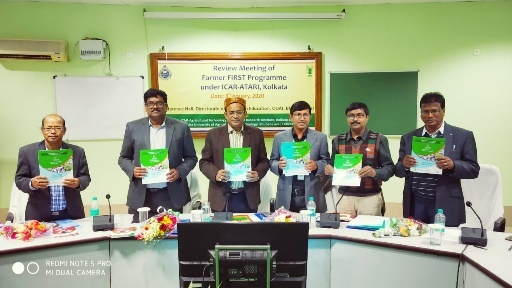 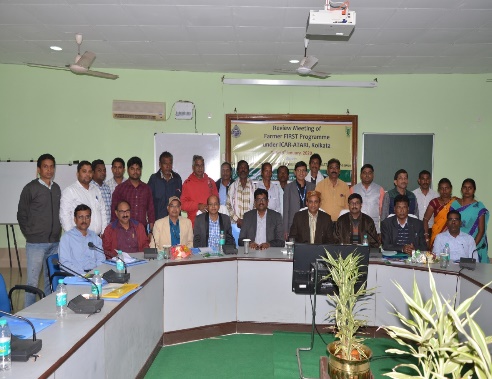 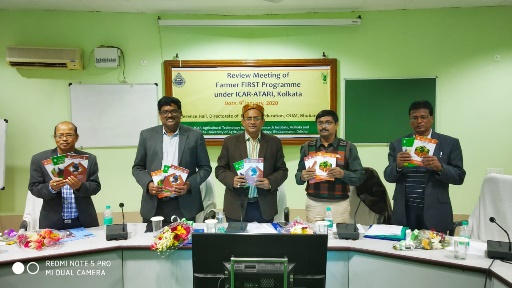 